О внесении изменений в постановление администрации муниципального образования Соль-Илецкий городской округ от 20.03.2020 № 517-п «О мерах по противодействию распространению на территории муниципального образования Соль-Илецкий городской округ новой коронавирусной инфекции (COVID-19)»В соответствии с указом Губернатора Оренбургской области от 17.03.2020 № 112-ук «О мерах по противодействию распространению в Оренбургской области новой коронавирусной инфекции (2019-nCoV)» постановляю:1. Внести следующие изменения в постановление администрации муниципального образования Соль-Илецкий городской округ Оренбургской области от 20.03.2020 № 517-п «О мерах по противодействию распространению на территории муниципального образования Соль-Илецкий городской округ новой коронавирусной инфекции (COVID-19):1.1. В абзацах первом, четвертом пункта 2 постановления слова «7 сентября 2021 года» заменить словами «21 сентября 2021 года».1.2. Абзац двадцать четвертый подпункта 9.5 пункта 9 постановления изложить в новой редакции:«перевести на дистанционную работу осуществляющих трудовые функции на территории Соль-Илецкого городского округа работников старше 65 лет, беременных женщин, работников с хроническими заболеваниями с соответствии с перечнем, утверждаемым министерством здравоохранения Оренбургской области, учитывая при этом необходимость обеспечения бесперебойного функционирования организаций.».2. Контроль за исполнением настоящего постановления оставляю за собой.3. Постановление вступает в силу после его подписания и подлежит официальному опубликованию.Глава муниципального образования Соль-Илецкий городской округ                                                А.А. КузьминРазослано: в прокуратуру Соль-Илецкого района, организационный отдел, структурным подразделениям администрации округа, заинтересованным организациям и учреждениям, в дело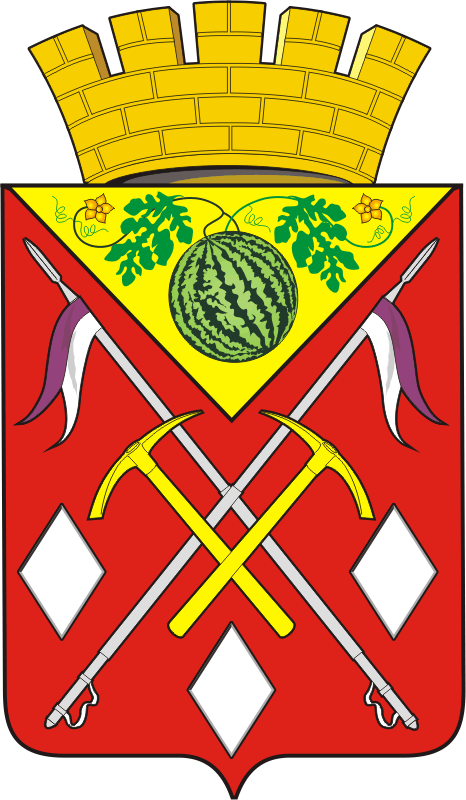 АДМИНИСТРАЦИЯМУНИЦИПАЛЬНОГООБРАЗОВАНИЯСОЛЬ-ИЛЕЦКИЙГОРОДСКОЙ ОКРУГОРЕНБУРГСКОЙ ОБЛАСТИПОСТАНОВЛЕНИЕ08.09.2021 № 1942-п